Liebe Eltern und Erziehungsberechtigten, auch im kommenden Schuljahr 2020/2021 möchten wir gerne wieder die offene Ganztagsschule an unserer Schule anbieten. Diese Angebote sind für die Eltern grundsätzlich kostenfrei. Es fallen im Regelfall lediglich Kosten für das Mittagessen an. Um die offene Ganztagsschule für das neue Schuljahr beantragen zu können, benötigen wir von Ihnen bereits bis Ende März 2020 die Anmeldungen zurück. Das offene Ganztagsangebot an unserer Grundschule stellt ein freiwilliges schulisches Angebot dar.Wenn Sie sich aber für das offene Ganztagsangebot für Ihr Kind entscheiden, besteht im Umfang der Anmeldung Anwesenheits- und Teilnahmepflicht über das gesamte Schuljahr hinweg. Die Anmeldung muss verbindlich für das nächste Schuljahr im Voraus erfolgen, damit eine verlässliche Betreuung ab Schuljahresbeginn gewährleistet werden kann! Eine Beendigung des Besuches während des Schuljahres kann von der Schulleitung nur in begründeten Ausnahmefällen aus zwingenden persönlichen Gründen gestattet werden. Sollten Sie Ihr Kind an einem Tag dringend vorzeitig aus der Betreuung abholen müssen, so bedarf es eines schriftlichen Antrags über die Schulleitung der Grundschule Küps. Die Anmeldung erfolgt ausschließlich über das beigefügte Anmeldeformular.  Wir bitten Sie, dies bis Ende März in der Schule abzugeben. Sie erhalten zeitnah eine Aufnahme-bestätigung von uns zurück. Folgende Angebote stehen zur Auswahl:1. Ganztagsangebot bis 16:00 Uhr  Dauer: nach Ende des stundenplanmäßigen Vormittagsunterrichts können die angemeldeten Schülerinnen und Schüler von Montag – Donnerstag bis 16:00 Uhr betreut werden  Ausgestaltung: Neben einem Mittagessen (kostenpflichtig) sind an jedem Betreuungstag eine verlässliche Hausaufgabenbetreuung und verschiedenen Freizeitangebote vorgesehen  Anmeldung: Die Schülerinnen und Schüler müssen hierfür mindestens für zwei Nachmittage bis 16:00 Uhr angemeldet werden. Die Zahl der Nachmittage je Schulwoche, die die Kinder voraussichtlich in Anspruch nehmen werden, ist bei der Anmeldung anzugeben. An welchen Tagen dieses Angebot dann im Einzelnen wahrgenommen wird, erfragen wir mit einer gesonderten Abfrage im Juni 2020.2. Ganztagsangebot bis 14:00 Uhr  Dauer: Nach Ende des stundenplanmäßigen Vormittagsunterrichts können die angemeldeten Schülerinnen und Schüler von Montag bis Donnerstag bis 14:00 Uhr betreut werden. Es fährt jedoch kein Schulbus. Ausgestaltung: Neben einem Mittagessen (kostenpflichtig) werden, soweit möglich, eine Hausaufgabenbetreuung und Freizeitangebote stattfinden (aber: keine verlässliche Hausaufgabenbetreuung!)  Anmeldung: Die Kinder müssen hierfür mindestens für zwei Nachmittage bis 14:00 Uhr angemeldet werden. Die Zahl der Nachmittage je Schulwoche, die die Schülerinnen und Schüler voraussichtlich in Anspruch nehmen werden, ist bei der Anmeldung anzugeben. An welchen Tagen dieses Angebot dann im Einzelnen wahrgenommen wird, erfragen wir mit einer gesonderten Abfrage im Juni 2020 Es kann auch eine Kombination der beiden Angebotsformen beantragt werden. Dazu muss das Kind je zwei Tage die Angebotsform bis 16:00 Uhr und 2 Tage bis 14:00 Uhr in Anspruch nehmen! Außerdem besteht die Möglichkeit folgendes Zusatzangebot einzurichten: - Erweitertes Ganztagsangebot am Freitag bis 15:00 Uhr (dies kann bei einer Mindestteilnehmerzahl von 5 Kindern eingerichtet werden, wobei sich die Elternbeiträge dann auf 25 € pro Monat belaufen) Wenn Sie Interesse am Zusatzangebot für Freitag haben, geben Sie dies bitte bei Ihrer Anmeldung mit an, damit wir Ihr Kind vormerken können. Einen Bescheid darüber, ob die Freitagsbetreuung stattfindet, erhalten Sie mit der Aufnahmebestätigung. Die Hausaufgabenbetreuung findet täglich von Montag bis Donnerstag statt:1./2. Klasse	13:00 Uhr – 14:30 Uhr3./4. Klasse 	13:30 Uhr – 15:00 UhrKurzgruppe:	13:00 Uhr – 14:00 UhrWir achten bei der Hausaufgabenbetreuung besonders auf die Einhaltung einer ruhigen Atmosphäre im Klassenraum, damit die Kinder ungestört arbeiten können.Unser Hauptanliegen ist es, dass Ihre Kinder lernen, die schriftlichen Hausaufgaben selbstständig und sorgfältig zu erledigen. Die Betreuer kontrollieren die Hausaufgaben stichprobenartig und stehen gerne bei Fragen und erkennbaren Problemen zur Verfügung.Besondere Hausaufgaben wie z. B. Leseaufgaben, Auswendig lernen von Gedichten, Aufsatz schreiben, kann die Betreuung nicht leisten, da dies eine besondere Aufmerksamkeit des einzelnen Schülers erfordert. Eine besondere Einzelbetreuung und eine abschließende sichere Überprüfung auf Vollständigkeit und Richtigkeit der Hausaufgaben kann von uns deshalb nicht immer erbracht werden. Wir bitten dies zu berücksichtigen.Dazu ist Ihr Kind auf Ihre Unterstützung angewiesen. Sie behalten damit auch einen wesentlichen Einblick in die Entwicklung und Lernfortschritte Ihres Kindes. Auch deshalb ist es für unsere Planungen zur Hausaufgabenbetreuung hilfreich, wenn Sie mit Ihrem Kind im Vorfeld klären, ob eine Hausaufgabenbetreuung erfolgen soll.Für die Kinder der offenen Ganztagsgruppen fahren die Schulbusse um 15:30 Uhr freitags fährt der letzte Bus um 13:05 Uhr ab. Falls Ihr Kind ein „Buskind“ ist und Sie es trotzdem an diesem Tag abholen möchten, dann bitten wir Sie, Ihr Kind direkt an der Bushaltestelle abzuholen. Wir werden die Kinder pünktlich zur Bushaltestelle schicken.Sollte der Fall eintreten, dass Ihr Kind krank ist, melden Sie dies wie üblich morgens im Sekretariat und bei der OGT-Koordinatorin zwischen 7:30 Uhr und 8:00 Uhr ab.Sie haben Fragen?Dann sprechen Sie uns bitte an.Wir helfen gerne weiter.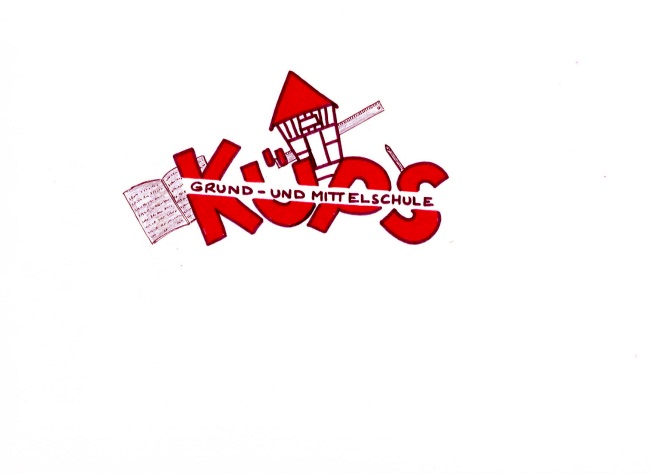        96328 Küps, 22.04.2020 Am Hirtengraben 7 09264/99200 09264/992010verwaltung@gmskueps.dewww.gmskueps.de       96328 Küps, 22.04.2020 Am Hirtengraben 7 09264/99200 09264/992010verwaltung@gmskueps.dewww.gmskueps.de